Organisation: 		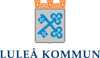 Datum: Slutrapport sociala investeringar BakgrundSyfte och målGenomfört inom projektetFritidshemsutvecklarna/projektledarnaBeskriv hur projektet har arbetat för att uppnå målen. Förväntar ni att målen kommer att uppfyllas?Målen för projektet bedöms vara uppfyllda, under projekttiden har skolorna fått stöd i syfte att rörelsesatsningen efter projekttiden ska för att bli en naturlig del i ordinarie verksamhet.För att öka rörelsen hela dagen samt öka barns rörelse i samband med transport till och från skolan har vi fortsatt att genomföra projektet Aktiva skoltransporter för åk 2 och åk 5. Att dessa aktiviteter genomförs en specifik tid under läsåret är en framgångsfaktor för den fortsatta implementeringen av projektet. Skolorna har erbjudits utmaningar som främjat rörelse och där har deltagandet varit högt och deltagande skolor har varit nöjda. Enheter där eleverna inte kan cykla eller gå till skolan har fått stöd genom förslag på rörelseaktiviteter för att alla barn ska känna delaktighet.  För att möta skolornas behov gjordes en nuläges analys i form av en enkät i början av projektet för att se vad som skulle kunna bidra till ökad av rörelse under hela skoldagen. Det man önskade var inspiration, praktiska exempel, handledning och motiverande samtal.Projektet Vi tar oss framåt har fokus på rörelseaktiviteter under hela skoldagen och stödet till skolorna har möjliggjort för fysiska aktiviteter under hela skoldagen, ett bidrag till en jämlik hälsa. Fritidshemsutvecklarna/projektledarna har fokuserat på att få till pedagogiskt planerade rastaktiviteter så även i fritidshemsverksamheten. De har skapat en hemsida där lärare hittar en steg för steg guide, goda exempel från verksamheten och annan information som rör projektet. De har skapat badgets och diplom som finns tillgängligt för lärarna under och efter projektets genomförande. Detta för att projektets genomförande ska bli så likvärdigt som möjligt. Insatser har erbjudits till alla skolor och fritidshem i Luleå kommun vilket lett till stort deltagande och som varit en framgångsfaktor för implementeringen. Allt fler enheter arbetar mer aktivt med rörelse nu än tidigare, vilket är positivt.   Fritidshemsutvecklarna har sammanställt ett material som till alla enheter där man får tips på rörelsefrämjande aktiviteter. En bok med tips på lekar och aktiviteter har delats ut till samtliga enheter. De har även varit en länk mellan deltagande lärare och LTU i deras forskning kring detta.Samtliga lärare i låg- och mellanstadiet, samt fritidshemmen har fått stöd i arbetet för att lösa utmaningar på respektive enhet för genomförandet av det här projektet. Vilket bidragit till att arbetet med ökad rörelse fått större plats i det systematiska utvecklingsarbetet på enheterna.  Under hösten 2021 har skolor fått morgonbesök för att informera och för att öka kunskapen kring trafiksäkerhet vid de aktiva skoltransporterna. Fritidshemsutvecklarna organiserade för en tipsrunda om trafiksäkerhet med eleverna och delade ut reflexer till samtliga under besöken. Projektet, liksom all verksamhet inom skolan har påverkats av pandemin. Periodvis har stöd och inspirationsträffar till personal skett via olika kommunikationskanaler såsom mail och teams då det ur smittspridning inte varit möjligt med externa besök på skolor.  Inspirations-träffar har genomförts digitalt för att förenkla för fler att delta. Några skolenheter har också organiserat för egna nätverksträffar där pedagogerna har fått dela med sig och inspirera varandra kring hur man arbetar med lekar och fysisk aktivitet på fritidshemmet.Under 2022 har fritidshemsutvecklarna fortsatt erbjuda skolor och fritidshem rörelseaktiviteter i form av rörelseutmaningar som exempelvis skid -, hoppreps- och löputmaning där man samlar sträckor, hopp eller varv. Under vintern har fritidshem tillsammans med Luleå kommun drivit ett projekt med smarta sparkar på vår isväg där elever uppmuntrats till att samla kilometer, för välgörenhet. Där handlar det om kopplingen till att göra nytta i samhället genom välgörenhet, men också om naturupplevelser och platser för rekreation i kombination med rörelse. Genom att följa sina sparkar virtuellt har barnen och deras familjer engagerat sig till att deras spark skall färdas längre.  Denna satsning har inför läsåret 22/23 utökats med fler deltagande fritidshem och med fler smarta sparkar.Arbetet med att utveckla rastaktiviteter har fortlöpt ute på skolorna av egen kraft. Där man kommit igång och har kontinuitet har det utvecklats till ett naturligt inslag i verksamheten. Förutom ökad fysiska rörelse under hela skoldagen bidrar de pedagogiskt organiserade rastaktiviteterna till att rastutbudet möter fler elever vilket bidrar till en tillgänglig rastverksamhet. Andra effekter som beskrivs i skolors kvalitetsrapporter är färre konflikter och kränkningar under raster, vilket bidrar till minskad mängd konfliktlösning och därmed bättre fokus i klassrumsundervisningen. Samverkan med interna och externa samarbetspartners har under projektperioden fortsatt utvecklats.Luleå tekniska universitet har i samverkan bidragit till Att skapa en stödorganisation:  Forskare från LTU har varit drivande när det gäller informationsinsatser gentemot föräldrar och lärare framför allt i form av filmat material. Detta har varit till stort stöd då möjligheten till IRL-forum för utbyte av erfarenheter och skolbesök har varit omöjligt under större delen av projekttiden pga. den rådande pandemin. LTU har skapat en lärarportal där allt material kring aktiva skoltransporter finns samlat och är lättillgängligt. Där finns även nu ett stort antal uppdrag för lärarna att välja på med tydliga instruktioner och hänvisningar till läroplanen. Lärarportalen kompletterar Luleå kommuns egen hemsida. Lärarportalen har under 2022 gjorts tillgänglig för Luleå kommunens lärare i den digitala plattformen där samtliga digitala lärresurser finns för grundskolans lärare.Att utveckla och öka skolornas rörelseaktiviteter under hela skoldagen.    Forskare från LTU har gett processtöd när det gäller omvärldsbevakning och teorigrund för dessa insatser samt varit rådgivande vid framtagande av enkät för utvärdering av insatsen.  Att höja barns fysiska aktivitet i samband med transporter till och från skolan genom attityd- och beteendeförändringar hos barn och föräldrarTvå studier har publicerats som ger viktig kunskap inom området:Forsberg, H., Rutberg, S., Mikaelsson, K., & Lindqvist, A-K. (2020). It’s about being the good parent: Exploring attitudes and beliefs towards active school transportation. Savolainen, E.; Rutberg, S.; Backman, Y.; Lindqvist, A.-K. (2020) Long-Term Perspectives of a School-Based Intervention to Promote Active School Transportation. Forsberg, H., Lindqvist, A-K, Forward, S., Nyberg, L., & Rutberg, S. (2021) Development and Initial Validation of the PILCAST Questionnaire: Understanding Parents’ Intentions to Let Their Child Cycle or Walk to School. Studierna visar att föräldrars attityder är viktiga när det gäller att öka de aktiva skoltransporterna. Förutom trafikmiljö så påverkar de sociala normerna, det är viktigt för föräldrar vad andra tycker om att de låter sina barn cykla och gå till skolan och det är lättare att låta sina barn använda aktiva transporter om andra låter sina barn göra det. Preliminära resultat från en pågående studie visar att föräldrar vars barn har deltagit i Luleå kommuns ”Jag tar mig framåt” projekt kring aktiva skoltransporter har en signifikant högre intention att låta sina barn cykla och gå till skolan jämfört med föräldrar vars barn inte har deltagit. Resultaten från denna studie förväntas publiceras under våren. En annan studie i detta projekt visar att 4 veckors projekt i skolan med syfte att öka aktiva skoltransporter är attraktivt att använda och stärks framförallt av aspekterna engagemang, gemenskap och gamification. Studien visar även att projektet kan medföra att de aktiva skoltransporterna övergår till en vana. En ytterligare datainsamling gällande genomförbarhet av arbetssättet är påbörjad men tyvärr har det pga. den rådande pandemin varit mycket svårt att få tillgång till lärare för att kunna slutföra den datainsamlingen.Arbete för säkra skolvägar, LTU och SBF LTU har en studie på gång gällande föräldrars upplevda risk kontra verklig risk där vi samverkar med SBF. Datainsamling är gjord gällande föräldrarnas upplevda oro, skolvägarna till ett antal skolor är observerade och besiktigade enligt ett specifikt formulär för att bedöma riskerna, samt att data från STRADA (ett register för trafikolyckor) är insamlade. Preliminära resultat visar att föräldrar upplever en högre grad av oro för olyckor och oro över trafiksituationer jämfört med som vad som verkligen föreligger. SBF har specifikt kartlagt skolvägar och tagit fram en åtgärdslista för säkra skolvägar. De har även inlett ett arbete med att digitalisera åtgärdslistan för att kunna samköra med insatser med andra projekt. De har byggt om och hastighetssäkrat en passage på Övägen, som var en av åtgärderna på listan. Planerat var också att bygga om två passager på Lulsundet men markavtalet har blivit försenat och förskjuts istället till nästa år.SBF har även gjort en trygghetsvandring med skolelever på låg- och mellanstadiet på Boskataskolan där de gått i riktning mot Hällbacken/Dalbo. Trygghetsvandring är ett sätt där barnen uppmärksammar oss om var de rör sig och platser där de tex känner sig otrygga.Att fortsätta och utveckla samverkan med interna och externa samverkansparter för att främja långsiktig utvecklingLTU har ansökt och erhållit medel från Vinnova för att vidareutveckla projektet. Förutom LTU och Luleå kommun ingår ytterligare 15 partners, bland annat Haparanda och Faluns kommun. Forskarna från LTU och projektledarna i Luleå kommun har deltagit i närverksträffar med utbyte av erfarenheter mellan medverkande kommuner.  Förutom ekonomiskt bidrag till Luleå kommun innebär detta utmärkta möjligheter till nätverkande och erfarenhetsutbyte nationellt och internationellt.  I detta är SBF representant särskilt aktiv och samordnar inom Luleå kommun.Att fortsätta stärka och kommunicera bilden av Luleå kommun som en innovativ samt miljö- och hälsofrämjande kommun med fokus på barn och ungaForskare från LTU har presenterat projektet vid ett flertal nationella och internationella konferenser och föreläsningar, nedan följer några exempel. ACTIWE – en digital konferens anordnad av LTU februari 2021 kring aktiva skoltransporter med ett stort antal medverkande från Sverige, Finland, Spanien och USA. Där hade vi flera presentationer från olika medverkande i vårt projekt. Webinarium – Svenska Cykelstäder 2021, presentation av projektet. Utställning på Norrbottens museum med utgångspunkt i Agenda 2030.Digital konferens om Hållbart resande för samtliga kommuner i Örebro län.Presentation för Finska trafikverket där projektet lyftes fram som ett gott exempel på hur en kommun kan arbeta med frågorna.Projektet har även uppmärksammats medialt ett flertal gånger. Barn- och utbildnings- förvaltningen har publicerat nyhetsinslag i vårt Luleå, skolors och kommunens övriga rörelsesatsningar har uppmärksammats i lokaltidningar. Medverkan i Pod: Parkera bilen och utforska alternativen | Vinnova. På sociala medier använder grundskolan Instagram för spridning av verksamheten, Luleå kommun sprider via FB.Övriga externa samverkansparter Samarbete med SISU, vi har påbörjat ett samarbete kring rörelseutmaningar, förslag på hur man kan utveckla skolgårdarna för att engagera till rörelse uppstartat, har lett till en gemensam föreläsning köpts in, och att vi kan använda korta rörelsefilmer som ska produceras i våra kanaler. Sisu, har en rörelsesatsning som riktar sig mot skolor, de har startat upp arbete på 17 skolor, vi har samordningsvinster i de båda satsningarna.Region Norrbotten – samverkan i och med utvecklingen av app / Inceptive AR schoolyard där olika lektionsförslag skall finnas. NTF material från deras hemsida, förslag kring cykelbanor och material för information. Norrbottens cykelförbund har bidragit med tips på material om cykelbana, samt kring vintercykling. Generation Pep, vi hoppas få tillåtelse att kunna dela deras föreläsningar av olika forskare direkt på vår hemsida, i annat fall kommer vi att länka till dem. Svenska idrottsförbundet kontakt tagen om samarbete, intresse finns.Hemsidan för projektet har i förhållande till antalet deltagande klasser i vår kommun haft många besök. Den har också rekommenderats vid föreläsningar samt uppstart av aktiva transporter i andra kommuner. För att sprida goda exempel samt inspiration internt samt externt sprids arbetet nu även via sociala medier, Instagram, där vi har skapat ett konto samt börjat sprida goda exempel och röster från vår verksamhet. MåluppfyllelseUpplevelserSlutsats och rekommendationerJag tar mig framåt - Luleå kommun (lulea.se)Sunderbyskolan satsar på rörelse - Vårt Luleå (vartlulea.se)Aktiva skoltransporter - jag tar mig framåt - Luleå kommun (lulea.se)https://www.ltu.se/research/subjects/fysioterapi/Forskningsprojekt/Aktiva-skoltransporter-1.176420 AktivaskoltransporterAktiva skoltransporter 2.0 - Luleå tekniska universitet, LTUEkonomisk redogörelse